Publicado en Madrid el 06/10/2020 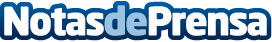 La Editorial Vivelibro publica "Antiguo Egipto. Compendio de conocimientos básicos" de Carlos Oller OrtegaHay una misteriosa puerta que hay que abrir, para entrar en la más fascinante, atractiva, misteriosa civilización que ha dado el acontecer humanoDatos de contacto:Josué911 90 39 68Nota de prensa publicada en: https://www.notasdeprensa.es/la-editorial-vivelibro-publica-antiguo-egipto Categorias: Artes Visuales Historia Literatura http://www.notasdeprensa.es